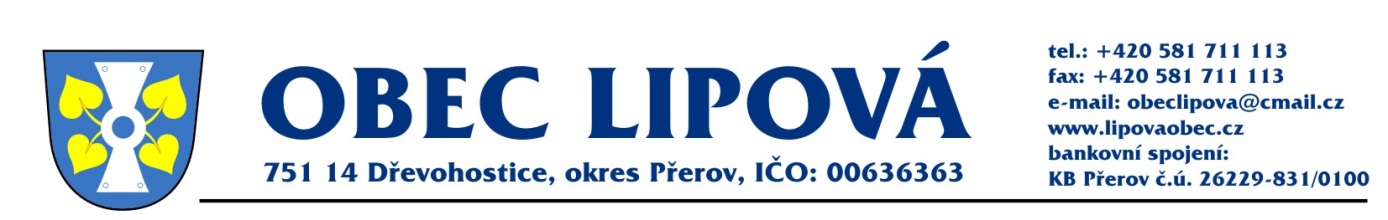                  Zápis z mimořádného zasedání zastupitelstva obce                        Lipová ze dne 6.4.2017 č. II/17Přítomni dle prezenční listiny Kulturní dům Lipová – zahájení 18,00 hod. 1, Zahájení – starosta obce (dále předsedající) přivítal všechny přítomné a dle prezenční listiny (příloha č.1) zjistil, že je přítomna nadpoloviční většina zvolených členů zastupitelstva obce  a zastupitelstvo je usnášeníschopné. Dále uvedl, že se jedná o mimořádné jednání ZO na žádost čtyř zastupitelů obce (příloha č.2), které bylo řádně a včas svoláno a nebrání nic v jeho zahájení. 2. Určení zapisovatele a ověřovatelů zápisu – zapisovatelem byl určen pan Petr Navrátil a ověřovateli  Libor Symerský a Petr Hošťálek.3. Rozšíření o bod č. 13,14,15 – Směrnice č.1 pro poskytování a účtování cestovních náhrad pro rok 2017, Spisový a skartační řád obce Lipová, novela vyhlášky č. 323/2002 Sb. o   rozpočtové skladbě na rok 2017Předsedající seznámil s nutností zařazení těchto tří bodů do jednání ZO.Usnesení č. 1Zastupitelstvo obce Lipová schvaluje rozšíření programu o body č.13,14,15 a posunutí diskuze, různé na bod č.16 a závěr na bod 17výsledek hlasování           PRO   9          PROTI    0             ZDRŽELI  SE     0Usnesení č.2ZO Lipová schvaluje program dle pozvánky rozšířené o body  č. 13,14,15(příloha č.3)výsledek hlasování           PRO   9          PROTI    0             ZDRŽELI  SE     0

4. Kontrola usnesení z minulého zasedání Pan R. Filip – výhrada k zápisu z minulého zastupitelstva a také poukázal na strohost záznamu v zápise. Na tuto strohost upozornil i p. Hošťálek. p. Hošťálek dále upozornil,  že text v žádosti o mimořádné zasedání  neodpovídá pozvánce. Předsedající odpověděl, že toto bude na programu v dalších bodech jednání. Dále p. Hošťálek žádal o zaprotokolování konstatování, že naše obec má dvě hasičské jednotky. Jedná se o SDH a druhá je zásahová jednotka zřízená obcí.p. Krutil vznesl dotaz, k jakému účelu se raft koupil a zda bude půjčován občanům. Předsedající odpověděl, že se koupil pro jednotku zřízenou obcí na základě jejich žádosti a občanům se půjčovat nebude. Ing. Hašlová  citovala ze zápisu ZO z 19.12.2016, kde je uvedeno, že …. předsedající seznámil se žádostí SDH o koupi člunu. ing. Hašlová kritizovala tu skutečnost, že nejdříve se v zápise píše o SDH, kterému je raft určen a nyní se hovoří, že je raft určen pouze zásahové jednotce. Předsedající vysvětlil, že v zápise z 19.12.2016 se jedná o chybnou informaci. Dále kritizovala, že koupě byla uskutečněna na základě neexistující žádosti a starosta obce o koupi člunu za 29.790,- Kč pouze informoval. Na toto bylo již několikrát předsedajícím vysvětleno a odpovězeno, kdo tento požadavek podal. 5. Finanční výbor se sešel  dne 27.2.2017, zápis doložen. (příloha č.4)6. Kontrolní výborKontrolní výbor se nesešel, zápis doložen. (příloha č.5)Předseda kontrolního výboru p. Petr Hošťálek uvedl, že neměl  v r. 2016 a nemá v r. 2017 plán činnosti, na tuto výtku ho předsedající odkázal na  schválený jednací řád výborů zastupitelstva obce Lipová, kde se jasně praví, čím se mají výbory zabývat.7. Zápisy zastupitelstva obcePředsedající seznámil přítomné o zápisu a jeho tvorbě a taktéž o kontrolách pracovníků Ministerstva vnitra, kteří neshledali žádná pochybení.  Ing. Hašlová vznesla žádost, aby zápis byl podrobnější a aby byly zaznamenány všechny podněty a připomínky. Předsedající požádal, aby tvorba zápisů nebyla pouze na zapisovateli, ale aby i ověřovatelé se na tomto podíleli, čímž odpadnou nesrovnalosti jako např. z minulého jednání, kdy p. Filip byl ověřovatelem a výhradu vznesl až na dalším jednání zastupitelstva.8. Skládka KubičenaPředsedající seznámil přítomné se stavem a kontrolou  ČIŽP. Dále na dotaz objasnil, že jedinou zodpovědnou osobou pokud není pověřena jiná, je starosta obce (příkazce operace). Dále uvedl, že tato skládka včetně pokuty 40 tis. Kč stála cca 215  tis. Kč.P. Petr Hošťálek připomínkoval, že dne 21.6.2015 nabídl pomoc p. Kubiceho k odstranění skládky. Taktéž předsedající připomněl, že v minulém volebním období o skládku měla zájem soukromá firma p. Stržínka a taktéž se tato nabídka nerealizovala.Předsedající dále informoval o anonymním dopise, který přišel na Krajský úřad, odbor ŽP ve věci skládka Kubičena – byl zaslán protokol z ČIZP. Dalším krokem bude uskutečněn hydrologického vrtu pod skládkou, který rozhodne o dalším postupu řešení.9. Kontrola auditu – přezkoumání hospodaření obce Lipová za rok 2016Předsedající informoval o provedeném auditu obce za rok 2016. Zprávu obdrželi všichni členové ZO na vědomí a bude se projednávat při schvalování Závěrečného účtu obce Lipová za rok 2016 na dalším jednání. Předsedající dále seznámil s výtkou pracovnic Krajského úřadu, pověřenými přezkoumáním, na zákon č. 420/ 2004 Sb. kdy obec  měla rozhodnutím odprodat část parcely p. Vlachové a nakonec jednodušší formou tuto parcelu směnila. Předsedající dále seznámil s nápravou tohoto nezákonného převodu, který se bude řešit jak s p. Vlachovou, tak s Katastrálním úřadem, tak i v zastupitelstvu obce Lipová.10. Neupravované pozemkyPředsedající seznámil se stavem a jednáním o pozemcích za mlýnem s  p. Matyášem, jemuž byl napsán dopis. Pan Matyáš nám telefonicky poděkoval za upozornění a sdělil, že pozemky má stále pronajaty p. Zakopal ze Staré Vsi, se kterým bude na základě tohoto dopisu jednat.  Bylo navrženo posečkat do první senoseče pokud se stav napraví. Když ne, OÚ opět vyzve vlastníka k úklidu této plochy. (příloha č.6)11. ČOV P. Navrátil seznámil přítomné o vytvořených kupních smlouvách k odkupu pozemků na ČOV. P. Hošťálek přečetl dopis o malých domovních ČOV a přislíbil, že zjistí další údaje ohledně možnosti ke zbudování těchto čistíren přímo u projektanta. Na dotaz odkupu pozemků ve spodní části obce ZO projevilo souhlas. Pan Zajíc vznesl dotaz na malé domácí ČOV, na jejich vlastnictví a co je to udržitelnost projektu. Bylo vysvětleno.Usnesení č. 3ZO Lipová schvaluje navržené smlouvy k odkupu pozemků na ČOV. (seznam vlastníků  parcel a částky – příloha č. 7)výsledek hlasování          PRO    9          PROTI    0             ZDRŽELI  SE     0
12. Odstavná plocha u KowalewskéhoPředsedající seznámil se stavem odstavné plochy u Kowalewského s tím, že p. Habčák nastíní materiál a náklady na zbudování této plochy. Realizací se budeme zabývat na dalším jednání. Pan R.Filip vznesl dotaz, proč se bude budovat zpevněná plocha před Kowalewským, kdo o to požádal. Pan Symerský L. reagoval, že už pan Mojmír Janek si před léty si o tuto zpevněnou plochu žádal z důvodu bezpečného parkování před jeho domem. Pan Zajíc Radek poukázal na existenci PD na zbudování odstavné plohy, čímž se obec může vystavovat dalšímu správnímu řízení. Předsedající upřesnil, že tato plocha se nazývá zpevněná, nikoliv odstavná. 13. Směrnice č.1 o poskytování a účtování cestovních náhrad pro rok 2017Předsedající seznámil se směrnicí pro poskytování a účtování cestovních náhrad na rok 2017 platné od 1.1.2017.Usnesení č. 4ZO Lipová schvaluje Směrnici pro poskytování a účtování cestovních náhrad na rok 2017 – příloha č. 8)výsledek hlasování          PRO    9          PROTI    0             ZDRŽELI  SE     014. Spisový a skartační řád obce LipováPředsedající seznámil přítomné se Spisovým a skartačním řádem obce Lipová.Usnesení č. 5ZO Lipová schvaluje Spisový a skartační řád obce Lipová – příloha č. 9)výsledek hlasování          PRO    9          PROTI    0             ZDRŽELI  SE     015. Novela vyhlášky –č. 323/2002 S. o rozpočtové skladběZastupitelstvu obce Lipová byl předložen záznam o změně čísla položky rozpočtové skladby ve schváleném rozpočtu na rok 2017. Od 1.1.2017 došlo na základě novely vyhlášky o rozpočtové skladbě ke zrušení položky 1351, která byla nahrazena položkou 1382. Usnesení č. 6ZO Lipová schvaluje změnu čísla položky 1351 rozpočtové skladby  a nahrazuje ji položkou číslo 1382.výsledek hlasování          PRO    9          PROTI    0             ZDRŽELI  SE     016. Diskuze- předsedající seznámil o možnosti přiobjednání kompostérů pro naši obec- dále navrhl místo k uskladnění kontejnerů pro bioodpad a stavební suť pod bývalou MŠ tím, že by se eventuálně   zatrubnila kanalizace. p. Hošťálek navrhl zbudovat plochu k uskladnění kontejnerů v Cihelně, problémem se bude ZO dále zabývat-  předsedající seznámil přítomné o stavu vypouštění rybníka – čeká se na povolení vypouštění, v tomto bodě se rozvinula diskuze o stavu retenční nádrže. Pan Hošťálek navrhl zkusit převést velký rybník pod správu obce. Předsedající se vyjádřil  o problémech souvisejících s odkupem-  předsedající seznámil s jednáním s firmou Empemont ohledně kontroly místního rozhlasu a jeho funkčnosti – rozšíření, zesílení popř. výměny baterií- předsedající připomněl, že v sobotu 22.4.2017 od 14,00 proběhne stříhání a vypouštění ovcí do místního sadu – p. Hošťálek seznámil s připraveností akce- předsedající seznámil s pracemi na dětském hřišti, kde proběhlo vyčištění od  náletových dřevin -  p. Hošťálek informoval o akci 6.5.2017 – Probouzení broučků – areál Zábraní- ing. Hašlová se dotazovala na stav územního plánu obce – zatím beze změn, na dalším jednání bude informace podána- předsedající dále seznámil přítomné o stavu jednání opravy komunikace – Ulička, probíhá stavební řízení - předsedající podal informaci o vyřezání napadených smrků v Mizerové zahradě   čp. 9-  předsedající informoval o jednání s p. Jurečkovou ohledně nového vzhledu www.stránek obce a také připomněl, že se chystá na těchto stránkách tabulka, kde bude přehled obsazenosti KD Předsedající se ke každému bodu zasedání dotazoval zastupitelů obce a ostatních zúčastněných na jejich připomínky k jednotlivým bodům.
Ukončení jednání v 21.00     Zapisovatel:    Petr Navrátil …………………………Ověřovatelé:    Libor Symerský………………………                        Petr Hošťálek ………………………. Lipová 18.4.2017                                                                                          Zdeněk Zámečník,starosta obce  originál vč. podpisů a příloh k nahlédnutí v kanceláři OÚ.   